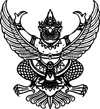 ประกาศ เทศบาลตำบลโชคชัยเรื่อง  สอบราคาจ้างปรับปรุงทางเท้าและถนนบริเวณด้านหน้าทางเข้าที่ว่าการอำเภอโชคชัย หมู่ที่  1  ตำบลโชคชัย  อำเภอโชคชัย  จังหวัดนครราชสีมา ครั้งที่ 2 ……………………………                เทศบาลตำบลโชคชัยมีความประสงค์จะ สอบราคาจ้างปรับปรุงทางเท้าและถนนบริเวณด้านหน้าทางเข้าที่ว่าการอำเภอโชคชัย  หมู่ที่ 1  ตำบลโชคชัย  อำเภอโชคชัย  จังหวัดนครราชสีมา  ครั้งที่ 2  ราคากลางของงานก่อสร้างในการสอบราคาครั้งนี้  เป็นเงินทั้งสิ้น 1,500,000.-บาท  (-หนึ่งล้านห้าแสนบาทถ้วน-)                ผู้มีสิทธิเสนอราคาจะต้องมีคุณสมบัติ ดังต่อไปนี้                   ๑. เป็นนิติบุคคล ผู้มีอาชีพรับจ้างงานที่สอบราคาจ้าง ซึ่งมีผลงานก่อสร้างประเภทเดียวกัน ในวงเงินไม่น้อยกว่า 600,000.๐๐ บาท
                   ๒. ไม่เป็นผู้ที่ถูกระบุชื่อไว้ในบัญชีรายชื่อผู้ทิ้งงานของทางราชการและได้แจ้งเวียนชื่อแล้ว
                   ๓. ไม่เป็นผู้ได้รับเอกสิทธิ์หรือความคุ้มกัน ซึ่งอาจปฏิเสธไม่ยอมขึ้นศาลไทย เว้นแต่รัฐบาลของผู้เสนอราคาได้มีคำสั่งให้สละสิทธิ์ความคุ้มกันเช่นว่านั้น
                   ๔. ไม่เป็นผู้มีผลประโยชน์ร่วมกันกับผู้เสนอราคารายอื่นที่เข้าเสนอราคาให้แก่ เทศบาลตำบลโชคชัย ณ  วันประกาศสอบราคา หรือไม่เป็นผู้กระทำการอันเป็นการขัดขวางการแข่งขันราคาอย่างเป็นธรรมในการ สอบราคาจ้างครั้งนี้                   ๕.  บุคคล หรือนิติบุคคลที่จะเข้าเป็นคู่สัญญาต้องไม่อยู่ในฐานะเป็นผู้ไม่แสดงบัญชี รายรับรายจ่าย หรือแสดงบัญชีรายรับรายจ่ายไม่ถูกต้องครบถ้วนในสาระสำคัญ                   ๖.  บุคคลหรือนิติบุคคลที่จะเข้าเป็นคู่สัญญากับหน่วยงานของรัฐซึ่งได้ดำเนินการจัดซื้อจัดจ้างด้วยระบบอิเล็กทรอนิกส์  ( e-Government Procurement  :  e-GP ) ต้องลงทะเบียนในระบบอิเล็กทรอนิกส์บัญชีกลางที่เว็บไซด์ศูนย์ข้อมูลจัดซื้อจัดจ้างภาครัฐ                  ๗. คู่สัญญาต้องรับเงินผ่านบัญชีธนาคาร เว้นแต่การจ่ายเงินแต่ละครั้งซึ่งมีมูลค่าไม่เกินสามหมื่นบาทคู่สัญญาอาจจ่ายเป็นเงินสดก็ได้
                    กำหนดยื่นซองสอบราคา ในวันที่ 26  ธันวาคม  2559  ณ ศูนย์รวมข้อมูลข่าวสารอำเภอโชคชัย, วันที่  27 ธันวาคม  2559 – 10 มกราคม 2560 งานพัสดุและทรัพย์สิน กองคลัง เทศบาลตำบลโชคชัย และกำหนดเปิดซองใบเสนอราคาในวันที่ 11 มกราคม  2560 ตั้งแต่เวลา 10.00 น. เป็นต้นไป                   ผู้สนใจติดต่อขอซื้อเอกสารสอบราคาจ้าง  ราคาชุดละ 3๐๐.-บาท (-สามร้อยบาทถ้วน-) ได้ในวันที่ 26 ธันวาคม 2557  ณ  ศูนย์รวมข้อมูลข่าวสารอำเภอโชคชัย ,  วันที่ 27 ธันวาคม 2556 – 10 มกราคม 2560 งานพัสดุและทรัพย์สิน   กองคลัง   เทศบาลตำบลโชคชัย    ตั้งแต่เวลา  ๐๘.๓๐ น.  ถึงเวลา  ๑๖.๓๐ น.  ดูรายละเอียดได้ที่เว็บไซต์ www.chockchai.go.th หรือสอบถามทางโทรศัพท์หมายเลข ๐๔๔-081089 ในวันและเวลาราชการ                                                                  ประกาศ ณ วันที่  26  ธันวาคม  2559